Birzgales pamatskolas pašnovērtējuma ziņojumsPubliskojamā daļaSASKAŅOTSOgres novada Izglītības pārvaldes vadītājsIgors GrigorjevsIzglītības iestādes vispārīgs raksturojumsIzglītojamo skaits un īstenotās izglītības programmas 2022./2023. mācību gadāIzglītības iestādes iegūtā informācija par izglītojamo iemesliem izglītības iestādes maiņai un mācību pārtraukšanai izglītības programmā (2-3 secinājumi par izglītojamiem, kuri uzsākuši vai pārtraukuši mācības izglītības iestādē):dzīvesvietas maiņa (cik daudzi izglītojamie izglītības iestādē 2022./2023. mācību gada laikā);vēlme mainīt izglītības iestādi (cik daudzi izglītojamie izglītības iestādē 2022./2023. mācību gada laikā, galvenie iestādes maiņas iemesli);cits iemesls (cik daudzi izglītojamie izglītības iestādē, iestādes maiņas iemesls). Pedagogu ilgstošās vakances un atbalsta personāla nodrošinājums Izglītības iestādes darbības pamatmērķi un prioritātesIzglītības iestādes misija – kvalitatīvas, mūsdienīgas un pašvadītas izglītības nodrošināšana labvēlīgā un drošā vidē.Izglītības iestādes vīzija par izglītojamo – motivēts, zinātkārs izglītojamais ar attīstītām pašvadības prasmēm, vērtībām un izvirzītiem mērķiem ilgstošai izglītībai un personības attīstībai. Izglītības iestādes vērtības cilvēkcentrētā veidā – atbildība, sadarbība, tradīcijas, zinātkāre.2022./2023. mācību gada darba prioritātes un sasniegtie rezultātiInformācija, kura atklāj izglītības iestādes darba prioritātes un plānotos sasniedzamos rezultātus 2023./2024. mācību gadā (kvalitatīvi un kvantitatīvi)Kritēriju izvērtējums Kritērija “Izglītības turpināšana un nodarbinātība” stiprās puses un turpmākās attīstības vajadzībasKritērija “Mācīšana un mācīšanās” stiprās puses un turpmākās attīstības vajadzībasKritērija “Izglītības programmu īstenošana” stiprās puses un turpmākās attīstības vajadzības4. Informācija par lielākajiem īstenotajiem projektiem par 2022./2023. mācību gadā„Atbalsts izglītojamo individuālo kompetenču attīstībai”, projekta numurs: 8.3.2.2/16/I/001. Projekta ietvaros darbojas divi pedagoga palīgi, viens multidisciplinārajā jomā, bet otrs STEM jomā. Tiek nodrošināta palīdzība gan skolēniem ar mācīšanās grūtībām, gan dota iespēja mācīšanās grupās attīstīt talantus un sasniegumus. „Atbalsts priekšlaicīgas mācību pārtraukšanas samazināšanai”, projekta numurs 8.3.4.0/16/I/001. Projekta ietvaros skolā tiek veicināta sadarbība starp pedagogiem, atbalsta personālu un vecākiem, lai varētu savlaicīgi saskatīt riskus un plānot atbalsta pasākumus.Kultūrizglītības programma “Latvijas Skolas soma” dod iespējas skolēniem iepazīt Latvijas kultūras un mākslas norises. Dalība programmā veicina pilsoniskumu un valstiskās piederības apziņu, attīsta kultūras izpratni.Projektu konkurss “Veidojam vidi ap mums Ogres novadā” 2023. gadā, kura rezultātā tika atjaunota Birzgales pamatskolas pagarinātās dienas grupas telpa un materiālā bāze. Jaunatnes starptautisko programmu aģentūra Jaunatnes politikas valsts programmas 2023.-2025. gadam ietvaros organizētā iniciatīva izglītības iestāžu pašpārvalžu atbalstam “Kontakts”. Skolēnu pašpārvaldes pārstāvji rakstīja projektu Birzgales pamatskolas pašpārvaldes stiprināšanai un ieguva tam 1200,00EUR finansējumu. Projekti “Skolas piens”, “Skolas auglis”Informācija par institūcijām, ar kurām noslēgti sadarbības līgumi Uzdevumi.lvSoma.lvSkolo.lvMaconis.lvE-klaseAudzināšanas darba prioritātes trim gadiem un to ieviešana2023./2024. mācību gads:  “Nostiprināt un veicināt izglītojamo sadarbību līdzdalību un atbildību, Skolēnu pašpārvaldes iesaisti skolas tēla un estētiskās vides uzlabošanā, skolēnu interešu pārstāvēšanā”Saglabāt skolas tradīcijas, organizējot pasākumus skolas un pagasta līmenī. (t.sk. Birzgales pamatskolas 175 gadu jubilejas svinības un absolventu salidojumu).Sekmēt skolēnu patriotismu un pilsonisko apziņu, zināšanu, prasmju un vērtību apguvi un pilsonisko līdzdalību skolas, vietējās kopienas, valsts dzīvē.Iedzīvināt Latvijas valsts svētkus, atzīmējamās un atceres dienas, iesaistīt skolēnus nozīmīgu sabiedriskās un kultūras dzīves notikumu aktivitātēs skolā, pilsētā, valstī.Motivēt bērnus un jauniešus iesaistīties skolas interešu izglītības programmās, veicinot viņu karjeras vadības prasmju attīstīšanu, saturīgu un lietderīgu brīvā laika pavadīšanu.Īstenot skolas pasākumus pozitīvā mikroklimata uzturēšanai, apkārtējas vides sakopšanai un saglabāšanai. Izglītot skolēnus par dažādu atkarību risku faktoriem  un veikt preventīvo darbu atkarību mazināšanai, akcentējot drošības jautājumus e-vidē.Aktīvi piedalīties Kultūras ministrijas programmas ”Latvijas skolas soma” realizācijā.Pilnveidot skolēnu izpratni par veselības un cilvēkdrošības jautājumiem, savstarpējo attiecību kultūru, attīstot cieņpilnu attieksmi pret sevi un citiem, kā arī atbildīgu rīcību ikdienas situācijās. Īstenot atbalsta pasākumus iekļaujošās izglītības un pozitīvas uzvedības veicināšanai.2024./2025.mācību gads:  “Veicināt pozitīvu un cieņpilnu saskarsmi izglītības iestādē un ārpus tās, nostiprinot zināšanas par iekļaujošo izglītību, ievērojot iekšējās kārtības un drošības noteikumus un saskarsmes kultūru.”2025./2026. mācību gads: “Veicināt atbildību par digitāli veidoto informāciju, tās radīšanu un izplatīšanu, ievērojot personu datu aizsardzību, valodas kultūru un ētikas normas”Citi sasniegumiJebkādi citi sasniegumi, par kuriem vēlas informēt izglītības iestāde (galvenie secinājumi par izglītības iestādei svarīgo, specifisko).Sasniegumi mācību priekšmetu olimpiādēs - Ogres novada 64.ķīmijas olimpiādē 9.-12.klasei, 9.klases skolēns Henriks Kokins iegūst 1.vietu, Ogres novada 73.matemātikas olimpiādē 9.klases skolēns Henriks Kokins iegūst atzinību, Ogres novada 5.-8. klašu 73.matemātikas olimpiādē 5.klases skolniece Kerija Liepiņlauska iegūst atzinību Sasniegumi konkursos  - Ogres novada Vides un dabaszinību individuālajā konkursā, Kerija Liepiņlauska ieguva 1.vietu, bet 5.-6.klašu komanda - 3.vietu, Jauno stāstnieku konkursā “Teci, teci valodiņa” 2. un 3.klases skolēni Markuss Budrevičs un Madara Kokina iegūst II pakāpes diplomus, 2. un 3.klašu skolēni izcīna uzvaru Jelgavas pilsētas izsludinātajā konkursā “Mana sapņu ledus skulptūra”, Birzgales pamatskolas pūtēju orķestris  piedalās skatē un izcīna II pakāpes diplomu, 2. un 3.klases skolēni skatuves runas konkursā iegūst II pakāpes diplomus, 1.-4.klašu ansamblis un 5.-9.klašu koris skatē iegūst I pakāpes diplomus.Izglītības iestādes informācija par galvenajiem secinājumiem:pēc izglītojamo snieguma izvērtējuma valsts pārbaudes darbos par 2022./2023. mācību gadu:valsts pārbaudes darbus 2022./2023. mācību gadā kārtoja 7 skolēni pamatizglītības posmā (beidzot 9. klasi);valsts pārbaudes darbiem pieteikti bija 11 izglītojamie, no kuriem 1 izglītojamais tos nekārtoja sakarā ar patstāvīgo dzīves vietu un izglītības iegūšanu Lielbritānijā, 2 izglītojamiem no valsts pārbaudes darbiem tika atbrīvoti, bet 1 izglītojamais neieradās uz valsts pārbaudes darbiem (netika saņemti vērtējumi vai saņemti nepietiekami vērtējumi visos mācību priekšmetos);2022./2023.mācību gada valsts pārbaudes darbu % salīdzinājums ar valsts rezultātiem;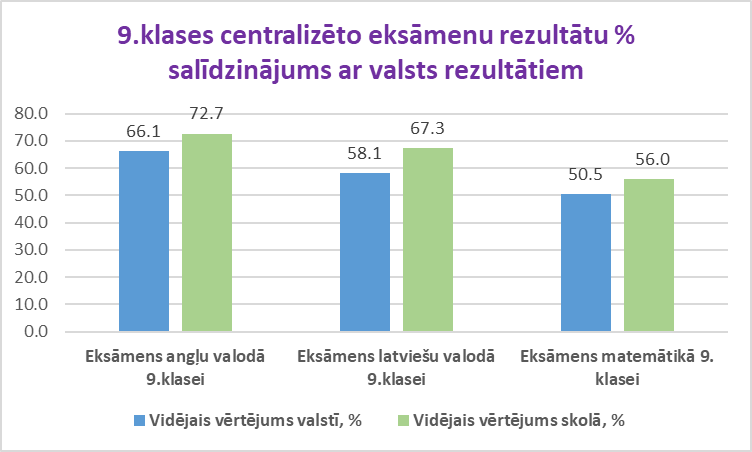 Secinājumi: visos trīs centralizētajos eksāmenos Birzgales pamatskolas izglītojamo sasniegumi ir no 5,5% līdz pat 9,2% labāki kā valstī;no datiem varam secināt, ka matemātikas, latviešu valodas un angļu valodas pedagogi ikdienas mācību procesā, kā arī sagatavojot skolēnus uz CE, pielieto kompetenču pieeju un attīstīta nepieciešamās prasmes un iemaņas. salīdzināt 2022./2023. mācību gada rezultātus ar pēdējo divu gadu 9.klases valsts pārbaudes darbu rezultātiem nebūtu korekti, jo šis bija pirmais mācību gads, kad 9.klasei tika organizēti centralizētie eksāmeni pēc jaunām programmām, ar jaunu saturu, atbilstoši Skola2030.Izglītības iestādes galvenie secinājumi par izglītojamo sniegumu ikdienas mācībās.2022./2023. mācību gada beigās Birzgales pamatskolas izglītojamie uzrādīja sekojošus mācību sasniegumus:pamatizglītības programmā (4.-9.klase):vidējais vērtējums visos mācību priekšmetos 6,73;4 izglītojamiem (7,5%) gadā nesaņēma vērtējumu kādā no mācību priekšmetiem;6 izglītojamie (11,3%) saņēma nepietiekamu vērtējumu kādā no mācību priekšmetiem gadā;19 izglītojamie (35,8%) saņēma pietiekamus vērtējumus;24 izglītojamie (45,3%)  saņēma optimālus vērtējumus;Pamatizglītības tālmācības programmā (4.-9.klase);vidējais vērtējums visos mācību priekšmetos 7,12;7 izglītojamie (33,3%) gadā nesaņēma vērtējumu kādā no mācību priekšmetiem;8 izglītojamie (38,1%) saņēma pietiekamus vērtējumus;6 izglītojamie (28,6%)  saņēma optimālus vērtējumus;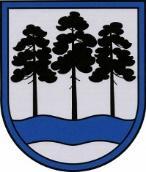 OGRES  NOVADA  PAŠVALDĪBABIRZGALES PAMATSKOLAReģ.Nr.40900025321, Skolas iela 1, Birzgale, Birzgales pag., Ogres nov., LV-5033Tālr.65034137, e-pasts: birzg.skola@ogresnovads.lv, www.birzgalespamatskola.lvIzglītības programmas nosaukums Izglītībasprogrammas kodsĪstenošanas vietas adrese (ja atšķiras no juridiskās adreses)LicenceLicenceIzglītojamo skaits, uzsākot programmas apguvi (prof. izgl.) vai uzsākot 2022./2023. māc.g. (01.09.2022.) Izglītojamo skaits, noslēdzot sekmīgu programmas apguvi (prof. izgl.)  vai noslēdzot 2022./2023.māc.g.(31.05.2023.)Izglītības programmas nosaukums Izglītībasprogrammas kodsĪstenošanas vietas adrese (ja atšķiras no juridiskās adreses)Nr.LicencēšanasdatumsIzglītojamo skaits, uzsākot programmas apguvi (prof. izgl.) vai uzsākot 2022./2023. māc.g. (01.09.2022.) Izglītojamo skaits, noslēdzot sekmīgu programmas apguvi (prof. izgl.)  vai noslēdzot 2022./2023.māc.g.(31.05.2023.)Speciālās pamatizglītības programma izglītojamajiem ar mācīšanās traucējumiem 21015611V-912908.06.2017.74Pamatizglītības programma21011111V_328123.07.2020.9188Pamatizglītības tālmācības programma21011114V_328223.07.2020.4126Speciālās pamatizglītības programma izglītojamajiem ar garīgās attīstības traucējumiem21015811V_654627.12.202201ProgrammaSkaits (pārtraukuši)Skaits (uzsākuši)SecinājumsPamatizglītības programma101) Pozitīvs rādījums 2022./2023. mācību gadā , jo nav novērojama būtiska tendence izglītojamo dzīves vietas maiņai. 2) Biežāk novērotie skolēnu dzīves vietas maiņas cēloņi ir vecāku apgādības maiņa un jaunu ģimeņu apmešanās Birzgalē un Birzgales pagastā.Pamatizglītības tālmācības programma00Tālmācības programmas izglītojamo rotāciju dzīves vietas maiņa būtiski neietekmē.ProgrammaSkaits (pārtraukuši)Skaits (uzsākuši)SecinājumsPamatizglītības programma031) Izglītības programmu maiņa no pamatizglītības tālmācības programmas uz pamatizglītības programmu un otrādi.2) Izglītības iestādes maiņa pret dzīvesvietai tuvāko ar mērķi uzraudzīt bērna dienas gaitas pēc mācību stundu beigām.3) Izglītības iestādes maiņa pret dzīvesvietai tuvāko, jo radās problēmas ar bērna nogādāšanu izglītības iestādē.Pamatizglītības tālmācības programma211) Nespēja iekļauties klātienes mācību procesā fiziskās vai psiholoģiskās veselības problēmu dēļ.2) 9.klases valsts pārbaudes darbi un vēlme tiem gatavoties klātienē, izglītības iestādē.3) Vecāku lēmums atgriezties klātienes mācību procesā. ProgrammaSkaits (pārtraukuši)Skaits (uzsākuši)SecinājumsPamatizglītības programma00-Pamatizglītības tālmācības programma701) Izglītojamo patstāvīgā dzīvesvieta jau vairākus gadus ir ārzemēs un pamatizglītības tālmācības programma Latvijā tika apgūta kā papildus izglītības programma. Slodzes dēļ, izglītojamo vecāk izvēlējās atteikties no pamatizglītības tālmācības programmas apgūšanas Birzgales pamatskolā.2) Izglītojamie atskaitīti pilngadības sasniegšanas un MK noteikumu Nr.11 40.punkta 40.2.apakšpunkta dēļ.NPKInformācijaSkaitsKomentāri (nodrošinājums un ar to saistītie izaicinājumi, pedagogu mainība u.c.)Ilgstošās vakances izglītības iestādē (vairāk kā 1 mēnesi) 2022./2023. māc.g. (līdz 31.05.2023.)11) No 2023.gada marta līdz maija beigām sporta un veselības pedagoga vakance 1.-5.klasēs.2) Tika ievietots sludinājums Nodarbinātības Valsts aģentūras vakanču portālā, Mācītspēks vakanču portālā, Ogres novada mājaslapā, Birzgales pamatskolas mājaslapā un sociālajos portālos. 3) Uz vakanci neatsaucās neviens pedagogs.4) Piesaistījām esošos kadrus, samazinot mācību stundu skaitu no 3 uz 2 un 6.-9.klašu sporta skolotājam piedāvājot no 1.-9.klasei. 5) No marta līdz maijam, trešo sporta stundu vadīja klašu audzinātājas (aizvietošana) un skolēni tajā apguva dažādu rotaļu, spēļu, vingrošanas, stafešu, deju u.c. pamatelementus. Izglītības iestādē pieejamais atbalsta personāls izglītības iestādē, noslēdzot 2022./2023. māc.g. (līdz 31.05.2023.)51) Sociālais pedagogs (15 stundas nedēļā). Ļoti labs speciālists, tomēr pārslodzes dēļ (pamatdarbs sākumskolas skolotājs), nespēj uz pilnu slodzi darboties sociālā pedagoga sfērā. 2) Bibliotekārs (no pirmdienas līdz ceturtdienai, 20 stundas nedēļā). Darbu uzsāka šajā mācību gadā. Izaicinājums – visa bibliotēkas fonda inventarizācija un ievade bibliotēku informācijas sistēmā “Alise”.3) pedagoga palīgs multidisciplinārajā jomā (6 mācību stundas nedēļā). Trūkst kadra, tādēļ šo amatu veica direktora vietniece izglītības jomā.4) Logopēds (pirmdien, otrdiena, ceturtdiena, 15 stundas). Izaicinājums – pārāk daudz izglītojamo, kuriem nepieciešama logopēdiska palīdzība. Ar esošajām 0,5 slodzēm, nav iespējams sniegt regulāras logopēda nodarbības visiem, kuriem tās nepieciešamas.5) Pedagoga palīgs STEM jomā (8 stundas nedēļā). Ļoti vērtīgs atbalsta personāla loceklis gan skolēniem, gan arī pedagogiem. 6) Skolas medicīnas māsa (pirmdienās, trešdienās un piektdienās). 7) Speciālais pedagogs (9 stundas nedēļā). Ļoti maza slodze, maz kontaktstundu ar izglītojamajiem pedagoga esošās pārslodzes dēļ. Sakarā ar to, ka izglītības iestādē ir skolēns, kurš mācās “Speciālās pamatizglītības programmā izglītojamajiem ar garīgās attīstības traucējumiem”, speciālā pedagoga slodzei būtu jābūt lielākai un jānodrošina šim un citiem skolēnam vairāk individuālo stundu.8) Karjeras konsultants (0,1 slodze). Izaicinājums – nepieciešams kvalificēts PKK, tomēr slodze ir tik maza, ka šo pienākumu var piedāvāt tikai apvienošanas variantā kā papildus pienākumu. 9) Digitālais mentors (0,1 slodze). Izaicinājums – Chromebook lietošanas apmācība izglītojamajiem un pedagogiem. Classroom apmācības izglītojamajiem un pedagogiem. Chromebook lietošanas un izsniegšanas noteikumu izstrāde.10)Pagarinātās dienas grupas pedagogi (katru dienu no 12:00 - 15:30)/ Izaicinājumi - dažādu vecumposmu izglītojamie šaurā telpā vienlaicīgi. Piemeklēt katra interesēm atbilstošas nodarbes, novirzīt uz interešu izglītības nodarbībām, mājas darbu izpilde. PrioritāteSasniedzamie rezultāti kvantitatīvi un kvalitatīviNorāde par uzdevumu izpildi (Sasniegts/daļēji sasniegts/ Nav sasniegts) un komentārsNr.1	Kompetenču pieejas īstenošana mācību procesā 1.-9.klasēKvalitatīviīstenots jaunais izglītības saturs 1.-9.klasē;pedagogiem ir izpratne un zināšanas par kompetenču pieeju izglītībā, mācību darba diferenciāciju, individualizāciju un integrēta izglītības procesa īstenošanu;iestādē izstrādāta vienota mācību sasniegumu vērtēšanas kārtība, atbilstoši jaunā satura prasībām;digitālie rīki tiek izmantoti jēgpilni, pedagogi dalās ar šo rīku izmantošanas un pielietošanas pieredzi;pedagogi izstrādājuši kvalitatīvus tematiskos plānus, atbilstoši jaunajam mācību saturam;Daļēji sasniegtsPedagogi savstarpēji vērojuši vismaz vienu mācību stundu kolēģiem, tomēr nākotnē šim procesam būtu jābūt mērķtiecīgākam un vērtīgākam, lai sniegtu pienesumu gan tam, kurš stundu vēro, gan stundas vadītājam.  Jāturpina darbs pie izpratnes veidošanas “Kas ir efektīva mācību stunda?”, jo novērojams, ka ne visiem pedagogiem ir zināšanas par to. Skolā ir izveidota vienota vērtēšanas kārtība, bet dažiem pedagogiem ir nepietiekama izpratne par formatīvās vērtēšanas nozīmi.Jāturpina pilnveidot pedagogu IT izmantošanas prasmes un iemaņas, darbs Classroom, dažādu digitālo rīku izmantošana utt.Jāturpina strādāt pie kvalitatīvas un lietderīgas AS formulēšanas.kvantitatīvimācību gada laikā praktiski visi pedagogi analizējuši vismaz vienu savstarpēji vēroto stundu, sniedzot kolēģiem vērtīgu AS un gūstot sev jaunas zināšanas un prasmes. Savstarpēji vērotas 23 mācību stundas, no kurām 15, jeb 65,2% ir sākumizglītības posmā (1.-6.klase), 4, jeb 17,4% ir STEM jomas priekšmetos, 3, jeb 13% ir valodu jomas priekšmetos un 1, jeb 4,3% kultūras izpratnes un pašizpausmes mākslā mācību jomas priekšmetos;par 4% pieaudzis izglītojamo skaits ar zemiem sasniegumiem (zem 4 ballēm) mācību priekšmetos 4.-9.klašu grupā, tomēr par 15,1% samazinājies izglītojamo skaits, kuriem vērtējums ir pietiekams (4 un 5 balles) un par 10,8% palielinājies izglītojamo skaits, kuriem gada vērtējums mācību priekšmetos ir optimāls (6, 7 un 8 balles);par 10% pieaudzis skolēnu vidējais vērtējums visos mācību priekšmetos;vērotas mācību stundas visās jomās un visos priekšmetos, salīdzinot ar iepriekšējo mācību gadu, uzlabojusies mācību stundu kvalitāte. 79% vēroto stundu tika formulēts sasniedzamais rezultāts, bet 71% vēroto stundu sniegta AS skolēniem. 69% vēroto stundu bija novērojama sadarbība (grupās, pāros, skolotāja – skolēna partnerība), 76% vērotajās mācību stundās, pedagogi piedāvāja skolēniem vairāku līmeņu uzdevumus (SOLO), bet tikai 20% stundu  bija saskatāma uzdevumu diferenciācija.Daļēji sasniegts1) Kolēģi vairāk jāaicina jēgpilni un ar konkrētu mērķi doties uz savstarpējo stundu vērošanu, uzsverot pozitīvo guvumu no kvalitatīvi sagatavotas mācību stundas vērošanas. 2) Jāturpina darbs pie izglītojamo mācību sasniegumu uzlabošanas un ilgnoturības, pievēršot uzmanību gan izglītojamajiem ar zemiem mācību sasniegumiem, gan attīstot, pilnveidojot talantus.3) Mācību stundu vērošana liecina, ka SR tiek formulēts, tomēr tā formulēšanā ļoti reti tiek iesaistīti izglītojamie.4) Jāpiemin, ka no visām 79% stundām, kurās tika formulēts SR, tas pilnībā realizēti tika 68% mācību stundu. Lai uzlabotu šo sniegumu, pedagogiem jāturpina mācīties plānot stundas gaitu. 5) 29% vēroto mācību stundu, netika sniegta kvalitatīva AS. Nākošajā mācību gadā plānots darbs metodiskajās komisijās, vēlreiz akcentējot kvalitatīvas AS sniegšanas metodes un paņēmienus, kā arī tās nozīmi. 6)Pedagogi strādā pie uzdevumu diferenciācijas, tomēr vērotajās mācību stundās reti saskatāmi 4 līmeņa uzdevumi, kuri attīstītu un parādītu skolēnu dziļo mācīšanos.7) Jāturpina darbs pie pašvadītas mācīšanās attīstīšanas un dažādu mācīšanās stratēģiju izmantošanas mācību procesā.Nr.2Skolēnu individuālo sasniegumu izaugsmes veicināšanakvalitatīvi:speciālo izglītības programmu skolēniem ir izstrādāti individuālie izglītības programmas apguves plāni;individuālie izglītības programmas apguves plāni tiek izstrādāti arī izglītojamajiem, kuriem to nepieciešamību noteicis logopēds, speciālais pedagogs, sociālais pedagogs, psihologs vai psihoterapeits;visi individuālie plāni, kopīgi ar vecākiem, atbalsta personālu un klases audzinātāju, tiek izvērtēti 2 reizes gadā (decembra beigās un jūnija sākumā);talantīgajiem skolēniem tiek piedāvātas papildus konsultācijas padziļinātai mācību priekšmetu apguvei, kurās izglītojamie tiek gatavoti mācību priekšmetu olimpiādēm, konkursiem, iestājeksāmeniem nākošā posma izglītības iestādēs, sporta sacensībām;savu darbu atsāk skolēnu pašpārvalde, pēc brīvprātības principa iesaistot aktīvākos, mērķtiecīgākos un motivētākos izglītojamos.Daļēji sasniegts1) Jāturpina darbs pie kvalitatīvu, saprotamu un viegli lietojamu atgādņu veidošanas visos mācību priekšmetos.2) Pedagogu apmācības un motivēšana izmantot “Bruno” teksta priekšlasītāju, darbā ar speciālās izglītības skolēniem. 3) Talantīgo skolēnu atbalstīšanai, izglītības iestādei pastiprināti jāstrādā uz uzdevumu diferencēšanu, dažādu mācīšanās stratēģiju izvirzīšanu un pielietošanu, pašvadītu mācīšanos. kvalitatīvi:“Speciālās pamatizglītības programma izglītojamajiem ar garīgās attīstības traucējumiem” tika īstenota 1 izglītojamajam; “Speciālās pamatizglītības programma izglītojamajiem ar mācīšanās traucējumiem” tika īstenota 6 izglītojamajiem;Sagatavoti, realizēti un izvērtēti 12 individuālie izglītības apguves plāni skolēniem ar mācīšanās un garīgās attīstības traucējumiem;Skolēni sagatavoti un piedalījušies 7 mācību priekšmetu olimpiādēs (angļu valoda 7.klasēm, matemātika 5.- 8.klasēm, matemātika 9.klasei, bioloģija 9.klasēm, ķīmija 9.klasēm, latviešu valoda, sākumskolas matemātika un latviešu valoda)Skolēni sagatavoti un piedalījušies konkursos: “Ledus skulptūru festivāla” kolāžu konkurss, “Jauno stāstnieku konkurss”, “Skatuves runas konkurss”, “Matemātiskais ķēriens, “Ķengurs”, “Paķīmiķo”, “Vides un dabaszinību konkurss”, “Eiropas eksāmens”, angļu valodas konkurss “Jautrais karuselis”, “Skaļās lasīšanas sacensības”.Daļēji sasniegts 1) Individuālie izglītības programmas apguves plāni savlaicīgi un kvalitatīvi tiek aizpildīti 75% gadījumu. 2) Stundās sagatavot diferencētus uzdevumus, kas būtu piemēroti gan skolēniem ar mācīšanās problēmām, gan dziļās domāšanas veicināšanai un attīstīšanai īpaši talantīgiem bērniem, jo, diferencēti uzdevumi tika novēroti tikai 20% mācību stundās, bet augstākās grūtības pakāpes (4.līmeņa) uzdevumi tika piedāvāti tikai 12 % mācību stundu.Nr.3Droša skolas fiziskās un emocionālās vides uzturēšanaKvalitatīvi:Pedagogi ir kompetenti bērnu tiesību aizsardzības jautājumos, apmeklējuši dažādus klasvadības kursus, profesionālās pilnveides  kursus par problēmsituāciju risināšanas metodēm un jautājumiem, kas skar izglītojamo psiholoģisko un emocionālo veselību, apguvuši sociāli emocionālās mācīšanās pamatprincipus sākumskolā. Īpaša uzmanība tika pievērsta mobinga un fiziskās aizskaršanas tēmām un pedagogu apmācībai dažādu situāciju risināšanā.   Skolas Iekšējās kārtības noteikumos atrunāta shēma, kā rīkojas jebkāda veida pārkāpumos.Skolā darbojās kvalitatīvas novērošanas kameras. Konflikta situācijas, fiziskās vai emocionālās vardarbības gadījumi tiek risināti nekavējoties, iesaistot visas puses – skolēnus, pedagogus, atbalsta personālu, administrāciju un, nepieciešamības gadījumos, pašvaldības policijas un sociālā dienesta pārstāvjus.Daļēji sasniegtsPedagogiem, kuri pirmos gadu uzsākuši darba gaitas skolā, nodrošināt kvalitatīvus klasvadības, audzināšanas, izglītojamo emocionālās un fiziskās drošības kursus, lai tie varētu pilnvērtīgi un kompetenti strādāt un atbalstīt izglītojamos. Ik gadu aktualizēt un papildināt skolas Iekšējās kārtības noteikumus, atbilstoši normatīvo aktu u.c. noteikumu izmaiņām. Uzstādīt papildus drošības kameras sporta laukumā, sporta zālē, garderobē un, iespēju robežās, skolas gaiteņos. Izstrādāt strukturētu rīcības plānu emocionālās un fiziskās vardarbības situāciju risināšanai Birzgales pamatskolā.Aktualizēt Birzgales pamatskolas audzināšanas darba programmu 2023.-2026.mācību gadam.Nr.3Droša skolas fiziskās un emocionālās vides uzturēšanaKvantitatīvi:Mācību gada sākumā un tā laikā (pēc vajadzības), skolēni tiek iepazīstināti un, kopīgi ar klases audzinātāju, analizē, izvērtē un iesaka jaunas idejas Iekšējās kārtības noteikumiem.1.-9.klašu audzināšanas plānos iekļautas tēmas gan par sevis izzināšanu un pilnveidošanu (vismaz 5 stundas), drošību (vismaz 10 stundas), fiziskās un garīgās veselības attīstīšanu un pilnveidošanu (vismaz 5 stundas).Mācību gada laikā no skolēniem saņemti 4 iesniegumi par fizisko vai emocionālo vardarbību (savstarpējo), no vecākiem – 1 iesniegums. Visas situācijas tika nekavējoties risinātas. Klašu audzinātājas veic regulāru darbu ar izglītojamajiem un vecākiem, individuālas situācijas un pārrunas fiksējot e-klases žurnālā.Izglītības iestādes sociālais pedagogs sastādījis 24 sarunu protokolus, kuros ar skolēniem, vecākiem, klašu audzinātājiem risina dažādas emocionālās un fiziskās vardarbības gadījumus, savstarpēji vienojoties par turpmāko rīcību.Izglītojamajiem un vecākiem novadītas VUGD, Ogres pašvaldības policijas, ceļu policijas nodarbības/lekcijas par dažādiem drošības un kārtības jautājumiem kā arī nodarbības par mobinga prevenciju un mazināšanu izglītības iestādēs. Daļēji sasniegtsDivas reizes mācību gadā (decembrī un maijā) veikt monitoringu par izglītojamo fizisko un emocionālo drošību izglītības iestādē2023./2023. mācību gadā iesaistīties sociālajā projektā #NEKLUSĒ, kas pedagogus, skolēnus un vecākus izglīto dažādos jautājumos par mobingu izglītības iestādē.Turpināt darbu net tikai ar izglītojamo, bet arī vecāku izglītošanu dažādos fiziskās un emocionālās drošības jautājumos, piesaistot lektorus, operatīvo dienestu pārstāvjus, u.c. speciālistus.  PrioritāteSasniedzamie rezultāti kvantitatīvi un kvalitatīviNorāde par uzdevumu izpildi (Sasniegts/daļēji sasniegts/ Nav sasniegts) un komentārsPrioritāte Nr1“Efektīva mācību stunda” ikvienam izglītojamajam, kurā skaidri noformulēts SR, piedāvātas dažādas mācīšanās stratēģijas, diferencēti uzdevumi, attīstītas sadarbības prasmes un sniegta vērtīga  ASKvalitatīvi: 1) Izglītības iestādes administrācija, metodisko komisiju vadītāji un pedagogi iepazinušies, izpētījuši un izpratuši “Efektīvas stundas” kritērijus, dimensijas un snieguma progresa deskriptorus (LU SIIC materiāli).2) Metodiskajās komisijās izstrādāti ieteikumi un vadlīnijas kā viegli un vērtīgi organizēt “Efektīvu mācību stundu”.3) Savstarpēji vērotas un analizētas vairākas mācību stundas, atbilstoši jomām, priekšmetu specifikai un pilnveidojamajām prasmēm.4) Metodiskajās komisijās analizēti tēmu noslēgumu pārbaudes darbi, akcentējot uzdevumu diferenciāciju, uzdevumus, kas veicina padziļināto domāšanu un izpratni. 5) Pedagogi dalījušies pieredzē par mācību stundās izmantotajām mācīšanās stratēģijām, skolēnu stratēģiju izvēli un efektivitātes vērtējumu.6.)Analizētas metodes, kā veicināt izglītojamo pašvadītu mācīšanos un attīstīt sadarbības prasmes. 5) Skola izstrādājusi un praksē ieviesusi kvalitatīvu, vienotu, izglītojamajiem un vecākiem izprotamu mācību sasniegumu vērtēšanu.Kvantitatīvi:1) Savstarpēji vērotas 35 - 40 mācību stundas dažādās jomās.2) Regulāra mācību stundu vērošana no administrācijas puses, sniedzot jēgpilnu AS, stundas efektivitātes uzlabošanai. 3) 90% - 100%  mācību stundās tiek formulēts skaidrs SR un sniegta jēgpilna AS.4) 50% mācību stundās saskatām skolēnu iesaiste SR formulēšanā.5) 80 -90% mācību stundās novērojami diferencēti uzdevumi, t.sk., 4.līmeņa uzdevumi.6) 90 – 100% mācību stundās tiek nodrošināta un attīstīta skolēnu pašvadīta mācīšanās.7) Izglītības iestādē divas reizes gadā tiek  veikts monitorings par sniegumu visās mācību jomās, izglītojamo mācību pieredzes un sasniegumu uzlabošanai.2) Uz pusi  samazinājies izglītojamo skaits ar nepietiekamiem vērtējumiem (no 6 skolēniem uz 3 skolēniem).Prioritāte Nr.2 Izglītības iestādē izveidota moderna un digitalizēta mācību vide, kas veicina izglītojamo pašvadītu mācīšanos, disciplīnu un attīsta digitālās prasmesKvalitatīvi: 1) 6.-9.klases ikdienas mācību procesā lieto Chromebook, datorklasē pieejamos datorus u.c. viedierīces.2) Izglītojamie un pedagogi apmācīti Google Workspace lietošanā un pamazām sāk apgūt Classroom.3) Visās klasēs uzstādīti kvalitatīvi projektori. 4) Izglītojamie un pedagogi apguvuši un lieto dažādas digitālās mācību platformas, e-grāmatas un darba lapas.Kvantitatīvi: 1) 50% mācību stundās tiek izmantoti digitālie rīki (pedagogi vai izglītojamie). 2) Izglītojamo aptaujas rezultāti liecina, ka vismaz 80% no tiem māk un izmanto digitālos rīkus mācību procesā. 3) 80 - 90% pedagogu mācību stundās izmanto dažādus digitālos rīkus (interaktīvās tāfeles, projektori, Chromebook, viedlālruņus, utt).Prioritāte Nr.3 Lasītprasmes un tekstpratības veicināšanaKvalitatīvi:1) Kvalitatīva profesionālās pilnveides programmu apguve pedagogiem, dalīšanās ar pieredzi metodisko komisiju sanāksmēs.2)  Pedagogi plāno un īsteno dažādas lasītprasmes mācīšanas stratēģijas katrā mācību stundā.Kvantitatīvi: 1) Veikta lasītprasmes un tekstpratības diagnostika divas reizes mācību gadā, analizēti rezultāti klašu grupās, izvirzīti turpmākie mērķi.2) Mērķtiecīgi strādājot pie lasītprasmes un tekstpratības attīstīšanas un nostiprināšanas, par 5% uzlabojušies rezultāti valsts diagnosticējošajā darbā latviešu valodā 3. un 6. klasē.3) Par 10 % uzlabojušies rezultāti valsts diagnosticējošajā darbā dabaszinībās.4) Par 5% uzlabojušies rezultāti starpdisciplinārajā darbā 9.klasēm. Stiprās pusesTurpmākās attīstības vajadzībasIzglītības iestādē tiek veikts regulārs papildus  darbs ar izglītojamajiem, kuriem ir zemi mācību sasniegumi, lai nodrošinātu viņu izglītības turpināšanu un mācību sasniegumu uzlabošanuIntensīvāk izmantot individuālo nodarbību laiku, aicinot skolēnus tās apmeklēt, motivējot, iedrošinot.Birzgales pamatskolas administrācija ir informēta par absolventu turpmākās izglītības gaitām, analizē un izmanto informāciju.Pilnveidot savu darbību pēc atgriezeniskās saites rezultātiem, ko sniedz bijušie absolventi. Aicināt absolventus uz sarunām ar skolēniem par izglītības iespējām pēc pamatskolas absolvēšanas, karjeras iespējām un nepieciešamajām prasmēm.Izglītības iestāde regulāri iepazīstina skolēnus ar karjeras izglītības jautājumiem, organizē praktiskas ekskursijas, kurās izglītojamie iepazīst profesiju pasauli, uzņēmumus un mājražotājus.Regulāri atjaunot un pilnveidot karjeras izglītības plānu. Piesaistīt kvalificētu pedagogu – karjeras konsultantu uz lielāku slodzi, jo patreiz PKK slodze ir tikai 0,07 likmes.28,6% 2022. /2023.mācību gada absolventu savu izglītību turpina OVĢ,42,6% 2022. /2023.mācību gada absolventu savu izglītību turpina OVT,14,3 % Smiltenes tehnikumā,14,3% Rīgas amatniecības vidusskolā.Motivēt absolventus izvēlēties novada izglītības iestādes atbilstoši savām spējām, vajadzībām un interesēm.Stiprās pusesTurpmākās attīstības vajadzībasIzglītības iestādē mācību sasniegumu vērtēšanas kārtības izstrādē tiek iesaistīti visi pedagogi, strādājot darba grupās, analizējot noteikumus, likumus, izsakot priekšlikumus.Nodrošināt regulāru jaunāko informāciju, lai vecākiem būtu izpratne gan par formatīvās, gan summatīvās mācību sasniegumu vērtēšanas principiem sākumskolā un pamatizglītības posmā (STAP, %, i/ni, vērtējumi ballēs).Atbilstoši vadlīnijām un noteikumiem, izstrādāt “Mācību sasniegumu vērtēšanas kārtību”, kuru realizēs sākot ar 2024./2025.mācību gadu Skolā tiek sniegts individuāls atbalsts izglītojamajiem ar speciālajām vajadzībām un mācīšanās grūtībām.Veikt pilnīgāku mācību procesa diferenciāciju, lai pielāgotu atbilstoši spējām un vajadzībām.Skolas administrācija vēro pedagogu mācību stundas, analizē datus par tām. Pamatojoties uz šiem datiem, tiek izstrādātas prioritātes nākamajam mācību gadam, noteiktas stiprās un vājās puses, plānota turpmākā darbība un atbalsts pedagogiem un atbalsta personālam. Apkopot gūtos datus vienotā sistēmā, lai būtu vieglāk tos analizēt. Strādāt pie “efektīvas mācību stundas” ieviešanas skolā, akcentējot SR, AS, diferenciācijas, dažādo mācīšanās stratēģiju, sadarbības prasmju un IT tehnoloģiju lietošanas nozīmi.Stiprās pusesTurpmākās attīstības vajadzībasIzglītības iestāde nodrošina datu aktualizāciju VIIS sistēmā.Savlaicīgi aktualizēt visus nepieciešamos datus.Ir nepieciešamais personāla nodrošinājums speciālās izglītības programmu apguvei.Paplašināt atbalsta personālu ar psihologu.Sakarā ar pedagogu noslodzi, 2023./2024.mācību gadā vairs netiek īstenota “Pamatizglītības tālmācības programma”.Nodrošināt kvalitatīvu pamatizglītības programmas un speciālo programmu apguvi visiem izglītojamajiemPedagoģiskā personāla nodrošinājums. Trūkst kvalificēta angļu valodas pedagoga (21 kontaktstunda), sociālo zinību un vēstures pedagoga (16 kontaktstundas).Vidējais vērtējums valstī, %Vidējais vērtējums skolā, %Dinamika %(salīdzinot ar valsts līmeni)Eksāmens angļu valodā 9.klasei66.172.7+6.5Eksāmens latviešu valodā 9.klasei58.167.3+9.2Eksāmens matemātikā 9. klasei50.5                                 56.0   +5.5